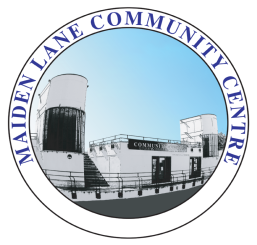 Camden Square and Maiden Lane Play Spaces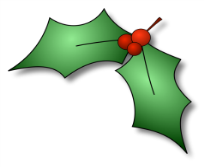 Christmas Happenings    On 2nd, 3rd and 4th January 2013 we will be running a holiday playscheme from 8.30am until 5.30pm. Cost will be £20 per child per day. Schools have INSET on 7th January 2013 so we are offering a full day service on that day as well, again please ask a member of staff for more information.If you would like more information please contact Paula Peet on 0207 485 6827Maiden Lane Community Centre		Camden Square Play Space156 St. Paul’s Crescent, London, NW1 9XZ		Murray St, London, NW1 9RETel: 020 7267 9586    Fax: 020 7284 3661		Tel: 020 7485 6827www.maidenlanecommunitycentre.org Charity No.1112667Camden Square and Maiden Lane Play SpacesChristmas Happenings    On 2nd, 3rd and 4th January 2013 we will be running a holiday playscheme from 8.30am until 5.30pm. Cost will be £20 per child per day. Schools have INSET on 7th January 2013 so we are offering a full day service on that day as well, again please ask a member of staff for more information.If you would like more information please contact Paula Peet on 0207 485 6827	